Tрадиција која траје - 19. година у Вашој служби, у служби образовања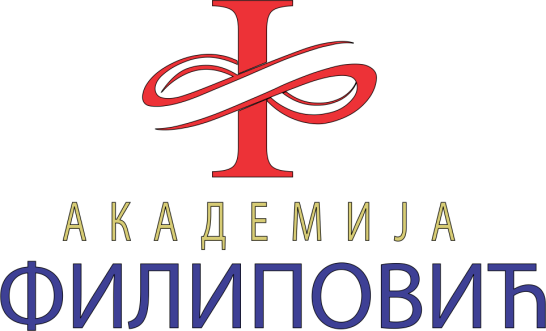 ПЛАН РАДА (Оквирни програмски садржаји)ОРГАНИЗАТОР САВЕТОВАЊА :	Академија Филиповић, Јагодина		                         Облик стручног скупа:                                	СаветовањеНазив скупа: „УВОЂЕЊЕ И ИМПЛЕМЕНТАЦИЈА СИСТЕМА ФИНАНСИЈСКОГ УПРАВЉАЊА И КОНТРОЛЕ У УСТАНОВАМА ОБРАЗОВАЊА И ВАСПИТАЊА” Теме саветовања:Активности на успостављању и развоју Система финансијског управлјања и контроле (увод у финансијско управљање и контролу, правни и институционални оквир успостављања система, управљачка одговорност, улога и одговорност руководства, запослених и интерне ревизије)Елементи система Финансијског управљања и контроле (пет компоненти) – КОСО оквирОрганизационо успостављање система ФУК-а (успостављање система ФУК, процедуре за пословне процесе)Управљање ризицима (дефинисање ризика и управљање ризиком, модел управљања ризицима, регистар ризика)Извештавање о систему ФУКМесто одржавања:         			   Хотел “WING”  Јагодина                                                        Датум одржавања: 			               19. - 20.08.2021.године                                                              Пријава учесника и смештај:                    до 10:30`Циљеви:Упознавање са неопходним активностима на успостављању и развоју система финансијског управљања и контроле (ФУК), елементима система ФУК-а (КОСО оквир), фазама управљања ризицима и извештавању о систему ФУК.ПЛАН РАДА :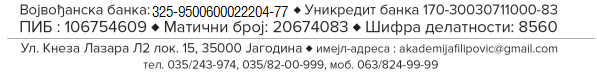 Програмски одбор:Братислав Филиповић,  мастер еконимиста, директор Академије Филиповић, ЈагодинаМарко Станојевић,  дипломирани економиста мастер, СМШ "Доситеј Обрадовић"Ивана Марковић Гајић,  дипломирани економиста, Градска управа града БеоградаВРЕМЕ И РЕДОСЛЕД ИЗЛАГАЊАТЕМЕВРСТА АКТИВНОСТИ (пленарно, секција, постер презентација...)ИМЕНА УЧЕСНИКА И ЊИХОВЕ УЛОГЕ (уводничар, предавач, модератор, водитељ секције/округлог стола/трибине...)Први дан :    Четвртак  19.08.2021.Први дан :    Четвртак  19.08.2021.Први дан :    Четвртак  19.08.2021.Први дан :    Четвртак  19.08.2021.09:30-10:30Регистрација учесника, Тим Академије ФилиповићРегистрација учесника, Тим Академије ФилиповићРегистрација учесника, Тим Академије Филиповић10:30-10:45Добродошлица и уводна речПленарно, излагањеУводничар:мастер економије Братислав Филиповић10:45-11:30Активности на успостављању и развоју Система финансијског управљања и контроле (ФУК) (увод у финансијско управљање и контролу, правни и институционални оквир успостављања система, управљачка одговорност, улога и одговорност руководства, запослених и интерне ревизије)Пленарно, излагањеИзлагач:Ивана Марковић Гајић,мастер економије11:30-11:45ПаузаПаузаПауза11:45-12:45Елементи система Финансијског управљања и контроле (пет компоненти) –КОСО оквирПленарно, излагањеИзлагач:Ивана Марковић Гајић,мастер економије12:45-13:00Питања и одговори, дискусијаПитања и одговори, дискусијаМодератор:Ивана Марковић Гајић,мастер економије13:00-14:00Пауза за ручакПауза за ручакПауза за ручак14:00-15:00Организационо успостављање система ФУК-а (успостављање система ФУК, процедуре за пословне процесе)Пленарно, излагањеИзлагач:Марко Станојевић, мастер економије15:00-16:30Практичан пример (попуњавање образаца за један пословни процес)Пленарно, презентацијаПрезентер:Ивана Марковић Гајић,мастер економије16:30-17:00ПаузаПаузаПауза17:00-18:00Питања и одговори, дискусијаПитања и одговори, дискусијаМодератор:Ивана Марковић Гајић,мастер економијеДруги дан:   Петак 20.08.2021.Други дан:   Петак 20.08.2021.Други дан:   Петак 20.08.2021.Други дан:   Петак 20.08.2021.10:00-12:00Управљање ризицима (Дефинисање ризика и управљање ризиком, модел управљања ризицима, регистар ризика)Пленарно излагањеИзлагач:Ивана Марковић Гајић,мастер економије12:12:15паузапаузапауза12:15-13:00Извештавање о систему ФУКПленарно излагањеИзлагач:Братислав Филиповић, мастер економије13:00-13:30Сумирање рада ДискусијаМодераторБратислав Филиповић, мастер економије14:00Евалуација и затварањe саветовањаЕвалуација и затварањe саветовањаЕвалуација и затварањe саветовања